

Nom de l’association,	 particulier, ou groupement	
adresse
email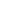 Madame, MonsieurNous,	Nom de l’association, particulier, ou groupement, adhérent de la FED (Fédération Environnement Durable), qui regroupe 1658 associations et  des centaines  de milliers de sympathisants de toutes les régions rurales de la France nous nous attachons  principalement à la défense de l’environnement. 	

Dans ce contexte, nous estimons que le déploiement de l’éolien industriel, qui s’étend comme une toile d’araignée sur tout le territoire, pose un problème politique d’une exceptionnelle gravité. 	

Il y a aujourd’hui  9000 éoliennes et  10.000 nouvelles sont programmées. Toutes les régions vont être recouvertes.
Lors du montage de ces projets, la population rurale est rarement écoutée alors que son environnement, son cadre de vie, ses intérêts fondamentaux sont de plus en plus menacés voir détruits.	
Les éoliennes peuvent maintenant dépasser 235 m de haut et être implantées à 500 m des habitations. Elles  surgissent brutalement dans le quotidien des  futurs riverains qui sont placés devant le fait accompli.	
Les projets éoliens se préparent entre quelques élus locaux, des propriétaires terriens et les promoteurs, bref entre ceux qui ne voient que l’aspect financier immédiat au détriment de la grande majorité des administrés.
- Nous sommes des citoyens convaincus que l’éolien est le contre-exemple absolu d’une véritable écologie humaine, et raisonnée. Il est  l’exemple parfait d’un affairisme  international débridé où les intérêts privés ont pris le pas sur celui de la nation. 	
Nous estimons notamment  que  l’éolien :	
-  détruit  la santé et du bien-être des citoyens qui en sont des victimes	
-  massacre la France rurale -  crée une fracture sociale porteuse d’injustice et des pires dérives	
-  profite d’une législation qui ne respecte plus l’état de droit
C’est dans ce contexte local, départemental, régional que nous souhaitons connaître votre position avant d’aller voter.  

 Nous vous proposons de soutenir une charte (ci-jointe) portant sur 3 des points essentiels de l’impact de l’implantation d’éoliennes.	
Nous attendons votre réponse sur cette  charte, avec un retour (ou non) auquel nous ne manquerons pas de donner une large publicité et nous en informerons tous les électeurs de votre région avec qui nous sommes en contact direct.	.Date et signatureNom de l’association, particulier, ou groupement 
Charte : Pour la préservation des riverains des éoliennesLes habitants de nom du département constatent depuis quelques années un développement accru des implantations d’éoliennes, laissé à l’initiative des opérateurs éoliens privés peu soucieux du bien-être des habitants Ces installations causent des nuisances sonores et visuelles importantes  dues aux normes acoustiques et paysagères de la réglementation actuelle. Deux changements protégeraient  mieux  les habitants contre ces nuisances excessives constatées sur de nombreux sites.	


Question°1 :- Si vous êtes élu porterez de 500 à 1500 mètres  la distance minimale entre les éoliennes et les habitations, pour éviter notamment le sentiment d’écrasement provoqué par des éoliennes de plus en plus hautes (235m pour les dernières générations) et  diminuer l’impact   négatif de la valeur de l’immobilier.
Plus précisément allez-vous réviser en conséquence le schéma régional d'aménagement, de développement durable et d'égalité des territoires (SRADDET)  et  le Schéma régional climat air énergie SRCAE de votre région.	
Question°2 :-Si vous êtes élu  ferez-vous en sorte de retrouver la norme de 30 décibels du code de la santé pour mesurer le bruit acceptable dans les habitations des riverains des éoliennes. Le maximum acoustique est fixé aujourd’hui à 35 décibels. Cette norme, abandonnée en 2011, protégeait beaucoup mieux la tranquillité et la santé des riverains ?	
Question n°3 : Si vous êtes élu et si vous considérez qu’une justice d’exception n’est pas recevable dans le domaine de l’éolien, que comptez-vous faire personnellement ou le cas échéant via votre famille politique pour contribuer à faire rétablir l’Etat de droit dans ce domaine ?	
Nous avons assisté depuis  les années à la mise en place autoritaire d’une justice d’exception pour freiner, voire empêcher, les recours des administrés contre les implantations d’éoliennes industrielles sur notre territoire. Le pouvoir en place a ainsi légiféré pour supprimer le recours en première instance devant les tribunaux administratifs. En conséquence, la première instance est désormais la cour d’appel administrative infiniment plus couteuse pour les particuliers ou les associations de défense anti-éoliennesEngagement du candidat Je , soussigné……………………………………………………… candidat aux fonctions de………………………………………… dans le canton /la région………………………………………M’engage concernant les 3 points précédents ainsi qu’à apporter mon soutien à tous les habitants de ma région  contre tout projet éolien qui ne garantirait pas cette  protection minimale contre des nuisances provoquées par les éoliennes.